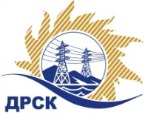 Акционерное Общество«Дальневосточная распределительная сетевая  компания»ПРОТОКОЛ № 240/УТПиР-РЗакупочной комиссии по аукциону в электронной форме на право заключения договора: Реконструкция распределительных сетей 10/0,4 кВ г. Шимановска закупка 152.2 ГКПЗ 2019КОЛИЧЕСТВО ПОДАННЫХ ЗАЯВОК НА УЧАСТИЕ В ЗАКУПКЕ: 4 (четыре) заявки.КОЛИЧЕСТВО ОТКЛОНЕННЫХ ЗАЯВОК: 1 (одна) заявка.ВОПРОСЫ, ВЫНОСИМЫЕ НА РАССМОТРЕНИЕ ЗАКУПОЧНОЙ КОМИССИИ: О рассмотрении результатов оценки  первых частей заявок.О признании заявок соответствующими условиям Документации о закупке по результатам рассмотрения первых частей заявок.ВОПРОС № 1.  О рассмотрении результатов оценки  первых частей заявокРЕШИЛИ:Признать объем полученной информации достаточным для принятия решения.Принять к рассмотрению первые части заявок следующих участников:.ВОПРОС № 2. О признании заявок соответствующими условиям Документации о закупке по результатам рассмотрения первых частей заявокРЕШИЛИ:Признать первые части заявок следующих Участников:удовлетворяющими по существу условиям Документации о закупке и принять их к дальнейшему рассмотрению и к участию в процедуре аукциона назначенного на 13.03.2019.Заявки участников допускаются к участию в аукционе с учетом норм п.4.19 Документации о закупке, согласно которому, в случае если Участником представлена заявка, содержащая предложение о поставке товаров иностранного происхождения либо о выполнении работ / оказании услуг иностранными лицами, договор с таким Участником (в случае его победы в аукционе) заключается по цене, сниженной на 15% от предложенной им в ходе аукциона цены договораКоврижкина Е.Ю.Тел. 397208г. Благовещенск«12» марта 2019№п/пИдентификационный номер УчастникаДата и время регистрации заявки4153416.02.2019 03:485028826.02.2019 02:175219527.02.2019 12:065549204.03.2019 06:25№ п/пИдентификационный номер УчастникаДата и время регистрации заявки14153416.02.2019 03:4825028826.02.2019 02:1735219527.02.2019 12:0645549204.03.2019 06:25Идентификационный номер Участника41534502885219555492Секретарь Закупочной комиссии  1 уровня АО «ДРСК»____________________М.Г. Елисеева